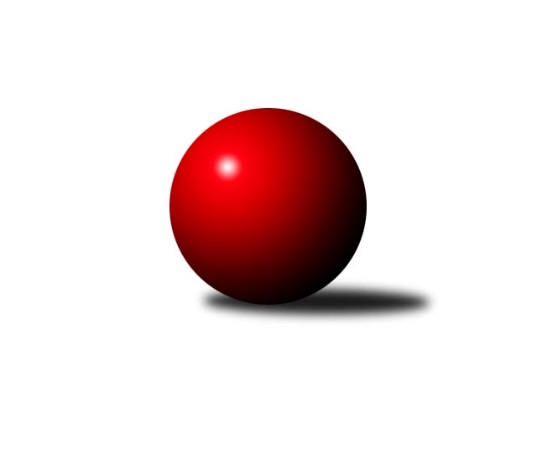 Č.11Ročník 2019/2020	1.12.2019Nejlepšího výkonu v tomto kole: 1775 dosáhlo družstvo: TJ Sokol Šanov CJihomoravský KP2 jih 2019/2020Výsledky 11. kolaSouhrnný přehled výsledků:KK Vyškov F	- KK Vyškov E	5:1	1693:1595	5.0:3.0	26.11.SK STAK Domanín 	- KK Vyškov D	4:2	1570:1466	6.0:2.0	29.11.TJ Lokomotiva Valtice C	- TJ Jiskra Kyjov B	5:1	1575:1539	5.0:3.0	29.11.TJ Sokol Šanov C	- SK Podlužan Prušánky C	5:1	1775:1622	6.0:2.0	29.11.KC Hodonín B	- TJ Sokol Vracov C	4:2	1551:1501	4.0:4.0	1.12.Tabulka družstev:	1.	KK Vyškov F	10	9	0	1	49.0 : 11.0 	54.5 : 25.5 	 1698	18	2.	TJ Sokol Šanov C	10	7	0	3	39.5 : 20.5 	50.0 : 30.0 	 1640	14	3.	SK Podlužan Prušánky C	10	7	0	3	38.0 : 22.0 	47.5 : 32.5 	 1642	14	4.	SK STAK Domanín	10	7	0	3	37.0 : 23.0 	50.5 : 29.5 	 1604	14	5.	TJ Sokol Mistřín D	10	5	0	5	30.0 : 30.0 	37.0 : 43.0 	 1553	10	6.	TJ Jiskra Kyjov B	10	5	0	5	29.0 : 31.0 	36.0 : 44.0 	 1583	10	7.	KK Vyškov E	10	4	0	6	25.5 : 34.5 	37.5 : 42.5 	 1559	8	8.	KK Vyškov D	10	3	0	7	24.0 : 36.0 	33.0 : 47.0 	 1520	6	9.	KC Hodonín B	10	3	0	7	19.0 : 41.0 	30.0 : 50.0 	 1507	6	10.	TJ Sokol Vracov C	10	3	0	7	18.0 : 42.0 	31.5 : 48.5 	 1550	6	11.	TJ Lokomotiva Valtice C	10	2	0	8	21.0 : 39.0 	32.5 : 47.5 	 1542	4Podrobné výsledky kola:	 KK Vyškov F	1693	5:1	1595	KK Vyškov E	Michal Kouřil	 	 201 	 227 		428 	 2:0 	 341 	 	160 	 181		Hana Fialová	Jiří Formánek	 	 213 	 200 		413 	 1:1 	 385 	 	181 	 204		Běla Omastová	Milan Ryšánek	 	 208 	 236 		444 	 2:0 	 383 	 	206 	 177		Michaela Malinková	Josef Michálek	 	 213 	 195 		408 	 0:2 	 486 	 	233 	 253		Milana Alánovározhodčí:  Vedoucí družstevNejlepší výkon utkání: 486 - Milana Alánová	 SK STAK Domanín 	1570	4:2	1466	KK Vyškov D	Jakub Juřík	 	 209 	 226 		435 	 2:0 	 341 	 	168 	 173		Jiří Alán	Josef Šlahůnek	 	 181 	 195 		376 	 2:0 	 339 	 	157 	 182		Stanislav Šmehlík	Vojtěch Filípek	 	 189 	 176 		365 	 1:1 	 389 	 	187 	 202		Jan Vejmola	Zbyněk Vašina	 	 192 	 202 		394 	 1:1 	 397 	 	200 	 197		Pavel Zarembarozhodčí:  Vedoucí družstevNejlepší výkon utkání: 435 - Jakub Juřík	 TJ Lokomotiva Valtice C	1575	5:1	1539	TJ Jiskra Kyjov B	Michaela Mlynariková	 	 209 	 222 		431 	 2:0 	 376 	 	198 	 178		Eva Paulíčková	Eliška Koňaříková	 	 217 	 199 		416 	 2:0 	 382 	 	212 	 170		Václav Valenta	Richard Cigánek	 	 203 	 164 		367 	 0:2 	 429 	 	215 	 214		Martin Šubrt	Božena Vajdová *1	 	 170 	 191 		361 	 1:1 	 352 	 	189 	 163		Radim Šubrtrozhodčí:  Vedoucí družstevstřídání: *1 od 51. hodu Jan BenešNejlepší výkon utkání: 431 - Michaela Mlynariková	 TJ Sokol Šanov C	1775	5:1	1622	SK Podlužan Prušánky C	Stanislav Červenka	 	 235 	 234 		469 	 2:0 	 414 	 	205 	 209		Libor Kuja	Kristýna Blechová	 	 221 	 201 		422 	 1:1 	 419 	 	196 	 223		Jiří Lauko	Pavel Martinek	 	 210 	 206 		416 	 1:1 	 443 	 	240 	 203		Milan Šimek	Pavel Petrů	 	 236 	 232 		468 	 2:0 	 346 	 	188 	 158		Filip Benadarozhodčí:  Vedoucí družstevNejlepší výkon utkání: 469 - Stanislav Červenka	 KC Hodonín B	1551	4:2	1501	TJ Sokol Vracov C	Štěpán Kříž	 	 183 	 178 		361 	 1:1 	 362 	 	173 	 189		Veronika Presová	Dan Schüler	 	 173 	 202 		375 	 0:2 	 425 	 	206 	 219		Martina Nejedlíková	Jiří Kunz	 	 223 	 199 		422 	 1:1 	 348 	 	138 	 210		Iveta Trojanová *1	Filip Schreiber *2	 	 196 	 197 		393 	 2:0 	 366 	 	191 	 175		Nikola Pláškovározhodčí: Michal Zdražilstřídání: *1 od 25. hodu Radek Břečka, *2 od 18. hodu Michal ZdražilNejlepší výkon utkání: 425 - Martina NejedlíkováPořadí jednotlivců:	jméno hráče	družstvo	celkem	plné	dorážka	chyby	poměr kuž.	Maximum	1.	Jiří Formánek 	KK Vyškov F	449.43	304.6	144.8	3.8	5/6	(490)	2.	Josef Michálek 	KK Vyškov F	448.36	298.3	150.1	4.2	6/6	(510)	3.	Michal Huťa 	-- volný los --	445.40	309.4	136.0	6.2	5/6	(506)	4.	Jakub Juřík 	SK STAK Domanín 	439.81	299.8	140.0	6.3	6/6	(468)	5.	Pavel Petrů 	TJ Sokol Šanov C	434.50	301.8	132.7	8.1	6/6	(468)	6.	Martina Nejedlíková 	TJ Sokol Vracov C	429.88	286.8	143.1	5.8	6/6	(461)	7.	Martin Šubrt 	TJ Jiskra Kyjov B	426.50	296.3	130.2	6.8	6/6	(480)	8.	Marta Volfová 	TJ Sokol Šanov C	425.33	290.2	135.2	7.0	6/6	(453)	9.	Václav Valenta 	TJ Jiskra Kyjov B	423.58	297.2	126.4	7.6	5/6	(467)	10.	Milan Šimek 	SK Podlužan Prušánky C	420.50	286.7	133.8	7.1	6/6	(454)	11.	Libor Kuja 	SK Podlužan Prušánky C	417.72	288.6	129.1	7.4	6/6	(443)	12.	Oldřiška Varmužová 	TJ Sokol Šanov C	416.24	294.4	121.8	7.6	5/6	(437)	13.	Zbyněk Vašina 	SK STAK Domanín 	415.63	292.1	123.6	8.0	5/6	(432)	14.	Milana Alánová 	KK Vyškov E	415.33	291.4	124.0	9.4	4/5	(486)	15.	Jiří Lauko 	SK Podlužan Prušánky C	414.93	291.9	123.0	8.5	5/6	(464)	16.	Filip Benada 	SK Podlužan Prušánky C	411.38	289.4	122.0	8.5	6/6	(448)	17.	Milan Ryšánek 	KK Vyškov F	411.00	290.6	120.4	9.3	6/6	(450)	18.	Michal Zdražil 	KC Hodonín B	407.92	287.5	120.4	9.4	4/5	(441)	19.	Jan Beneš 	TJ Lokomotiva Valtice C	407.80	280.5	127.3	7.4	5/6	(440)	20.	Dušan Urubek 	TJ Sokol Mistřín D	407.16	277.4	129.7	7.6	5/7	(457)	21.	Vladimír Crhonek 	KK Vyškov F	406.55	290.4	116.2	10.4	5/6	(453)	22.	Petr Macek 	-- volný los --	401.38	284.8	116.6	10.6	4/6	(422)	23.	Běla Omastová 	KK Vyškov E	397.65	277.9	119.8	8.6	4/5	(414)	24.	Eva Paulíčková 	TJ Jiskra Kyjov B	396.63	294.3	102.4	12.0	4/6	(413)	25.	Jitka Usnulová 	KK Vyškov E	391.13	276.0	115.1	10.9	5/5	(421)	26.	Vojtěch Filípek 	SK STAK Domanín 	390.60	275.1	115.5	9.9	5/6	(416)	27.	Michaela Mlynariková 	TJ Lokomotiva Valtice C	388.27	262.7	125.6	8.1	6/6	(431)	28.	Nikola Plášková 	TJ Sokol Vracov C	387.08	279.5	107.5	12.4	6/6	(416)	29.	Richard Cigánek 	TJ Lokomotiva Valtice C	385.40	279.5	105.9	11.3	5/6	(418)	30.	Radek Břečka 	TJ Sokol Vracov C	381.06	276.0	105.1	12.6	4/6	(423)	31.	Veronika Presová 	TJ Sokol Vracov C	380.04	270.6	109.4	12.8	6/6	(427)	32.	Jiří Kunz 	KC Hodonín B	379.03	272.9	106.2	11.7	5/5	(427)	33.	František Ilčík 	-- volný los --	378.78	268.7	110.1	11.6	6/6	(404)	34.	Jiří Alán 	KK Vyškov D	377.20	261.6	115.6	10.4	5/6	(409)	35.	Zdeněk Hanák 	-- volný los --	370.08	270.6	99.5	13.8	4/6	(404)	36.	Stanislav Šmehlík 	KK Vyškov D	367.11	263.3	103.9	13.5	6/6	(407)	37.	Dan Schüler 	KC Hodonín B	366.61	271.2	95.4	13.5	4/5	(411)	38.	Aleš Jurkovič 	-- volný los --	362.03	264.3	97.8	15.3	5/6	(401)	39.	Lumír Hanzelka 	KK Vyškov D	360.25	263.5	96.8	15.3	4/6	(376)	40.	Božena Vajdová 	TJ Lokomotiva Valtice C	355.80	258.6	97.2	16.6	6/6	(386)	41.	Radim Šubrt 	TJ Jiskra Kyjov B	343.42	252.9	90.5	16.6	6/6	(386)	42.	Filip Schreiber 	KC Hodonín B	319.00	242.1	76.9	23.6	4/5	(332)		Petr Snídal 	KK Vyškov D	458.50	316.5	142.0	7.0	2/6	(474)		Michal Kouřil 	KK Vyškov F	428.00	282.0	146.0	7.0	1/6	(428)		Stanislav Červenka 	TJ Sokol Šanov C	426.67	285.5	141.2	6.7	2/6	(469)		Kristýna Blechová 	TJ Sokol Šanov C	422.00	307.0	115.0	8.0	1/6	(422)		Jana Nytrová 	KK Vyškov D	416.75	276.8	140.0	7.8	2/6	(436)		Pavel Martinek 	TJ Sokol Šanov C	416.00	291.0	125.0	6.0	1/6	(416)		Eliška Koňaříková 	TJ Lokomotiva Valtice C	412.33	298.3	114.0	10.7	1/6	(429)		Jindřich Burďák 	TJ Jiskra Kyjov B	409.78	289.4	120.3	9.1	3/6	(461)		Jana Kurialová 	KK Vyškov E	409.10	291.0	118.1	7.5	2/5	(453)		Zbyněk Škoda 	TJ Lokomotiva Valtice C	409.00	291.7	117.3	8.3	3/6	(440)		Pavel Zaremba 	KK Vyškov D	402.78	275.1	127.7	8.2	3/6	(414)		Jana Kovářová 	KK Vyškov E	400.75	288.3	112.5	11.5	2/5	(460)		Pavel Pěček 	TJ Sokol Mistřín D	400.00	287.5	112.5	10.5	2/7	(403)		Antonín Pihar 	SK Podlužan Prušánky C	399.89	275.6	124.3	6.7	3/6	(438)		Miroslav Poledník 	KK Vyškov F	399.67	283.7	116.0	10.0	3/6	(439)		Martin Koutný 	-- volný los --	399.00	279.9	119.1	8.0	2/6	(430)		Přemysl Harca 	-- volný los --	399.00	292.4	106.6	11.6	2/6	(416)		Lubomír Kyselka 	TJ Sokol Mistřín D	398.58	286.2	112.4	11.0	4/7	(424)		Adam Pavel Špaček 	TJ Sokol Mistřín D	397.17	276.3	120.8	8.4	4/7	(461)		Lukáš Ingr 	KC Hodonín B	395.25	274.0	121.3	8.3	2/5	(410)		Daniel Ilčík 	TJ Sokol Mistřín D	395.25	287.1	108.1	11.1	4/7	(416)		Jan Vejmola 	KK Vyškov D	395.11	286.2	108.9	9.0	3/6	(439)		Kateřina Lužová 	TJ Sokol Mistřín D	394.25	287.6	106.6	12.0	4/7	(420)		Josef Šlahůnek 	SK STAK Domanín 	391.33	276.2	115.1	10.8	3/6	(418)		Dennis Urc 	TJ Sokol Mistřín D	390.33	286.7	103.7	12.7	3/7	(422)		Vladimír Jaroš 	TJ Sokol Šanov C	387.50	277.5	110.0	13.5	2/6	(419)		Petr Pres 	TJ Sokol Vracov C	384.00	295.0	89.0	8.0	1/6	(384)		František Jelínek 	KK Vyškov D	380.00	277.0	103.0	11.0	1/6	(380)		Michaela Malinková 	KK Vyškov E	378.08	273.3	104.8	14.3	3/5	(456)		Josef Otáhal 	KC Hodonín B	377.50	272.5	105.0	11.0	2/5	(381)		Ondřej Repík 	TJ Sokol Vracov C	377.00	255.0	122.0	10.0	1/6	(377)		Lenka Spišiaková 	TJ Sokol Šanov C	372.11	269.9	102.2	14.9	3/6	(405)		Josef Ronek 	TJ Jiskra Kyjov B	368.00	280.0	88.0	17.0	1/6	(368)		Štěpán Kříž 	KC Hodonín B	363.50	267.0	96.5	13.5	1/5	(366)		Ilona Lužová 	TJ Sokol Mistřín D	363.00	266.0	97.0	14.5	2/7	(363)		Marie Kovaříková 	KK Vyškov E	356.33	265.5	90.8	18.2	3/5	(383)		Soňa Pavlová 	KK Vyškov D	354.00	258.0	96.0	16.5	2/6	(374)		Jaroslav Stříž 	TJ Jiskra Kyjov B	352.00	265.0	87.0	18.0	1/6	(352)		Dana Zelinová 	SK STAK Domanín 	350.17	255.8	94.3	14.3	3/6	(375)		Hana Fialová 	KK Vyškov E	341.00	252.0	89.0	16.0	1/5	(341)		Antonín Jurdanov 	SK STAK Domanín 	324.00	255.0	69.0	24.0	1/6	(324)		Zdeněk Kožela 	SK STAK Domanín 	309.00	230.0	79.0	19.5	2/6	(321)		Iveta Trojanová 	TJ Sokol Vracov C	308.00	225.0	83.0	16.5	2/6	(311)Sportovně technické informace:Starty náhradníků:registrační číslo	jméno a příjmení 	datum startu 	družstvo	číslo startu
Hráči dopsaní na soupisku:registrační číslo	jméno a příjmení 	datum startu 	družstvo	Program dalšího kola:17.1.2020	pá	18:00	KK Vyškov E - KK Vyškov D	17.1.2020	pá	18:00	TJ Sokol Mistřín D - KC Hodonín B	17.1.2020	pá	18:00	TJ Sokol Šanov C - TJ Sokol Vracov C	17.1.2020	pá	18:00	SK STAK Domanín  - TJ Jiskra Kyjov B	17.1.2020	pá	18:00	TJ Lokomotiva Valtice C - SK Podlužan Prušánky C				-- volný los -- - KK Vyškov F	Nejlepší šestka kola - absolutněNejlepší šestka kola - absolutněNejlepší šestka kola - absolutněNejlepší šestka kola - absolutněNejlepší šestka kola - dle průměru kuželenNejlepší šestka kola - dle průměru kuželenNejlepší šestka kola - dle průměru kuželenNejlepší šestka kola - dle průměru kuželenNejlepší šestka kola - dle průměru kuželenPočetJménoNázev týmuVýkonPočetJménoNázev týmuPrůměr (%)Výkon4xMilana AlánováVyškov E4864xMilana AlánováVyškov E119.344861xStanislav ČervenkaŠanov C4691xStanislav ČervenkaŠanov C116.114696xPavel PetrůŠanov C4684xPavel PetrůŠanov C115.864682xMilan RyšánekVyškov F4445xJakub JuříkDomanín114.544352xMilan ŠimekPrušánky C4431xMichaela MlynarikováValtice C110.594313xJakub JuříkDomanín4355xMartina NejedlíkováVracov C110.55425